		Player 1___          Player 1________________		Address________________		Email_________________		Player 2________________		Address________________		Email_________________Player 3_____________________________Address_____________________________Email ______________________________Player 4 ____________________________Address_____________________________Email______________________________Registration Deadline: September 24thMake Checks Payable to Boilers BaseballMail To: Brian Hale	415 Vickroy Ave	Johnstown, PA 15905Registration form can be printed off of Boiler website at bhaleinc.comBrian Hale 415 Vickroy Ave Johnstown PA 15905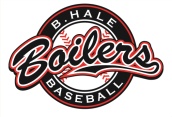 (814) 525—0599 brian@bhaleinc.com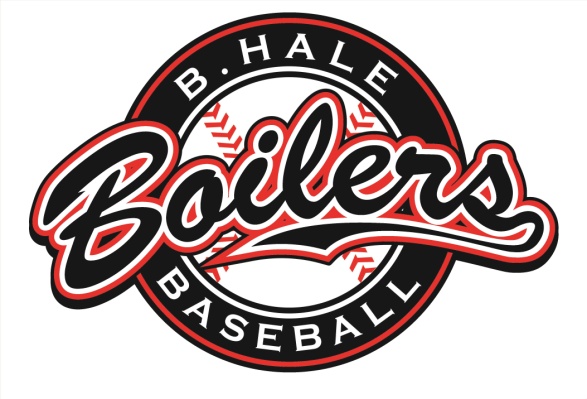 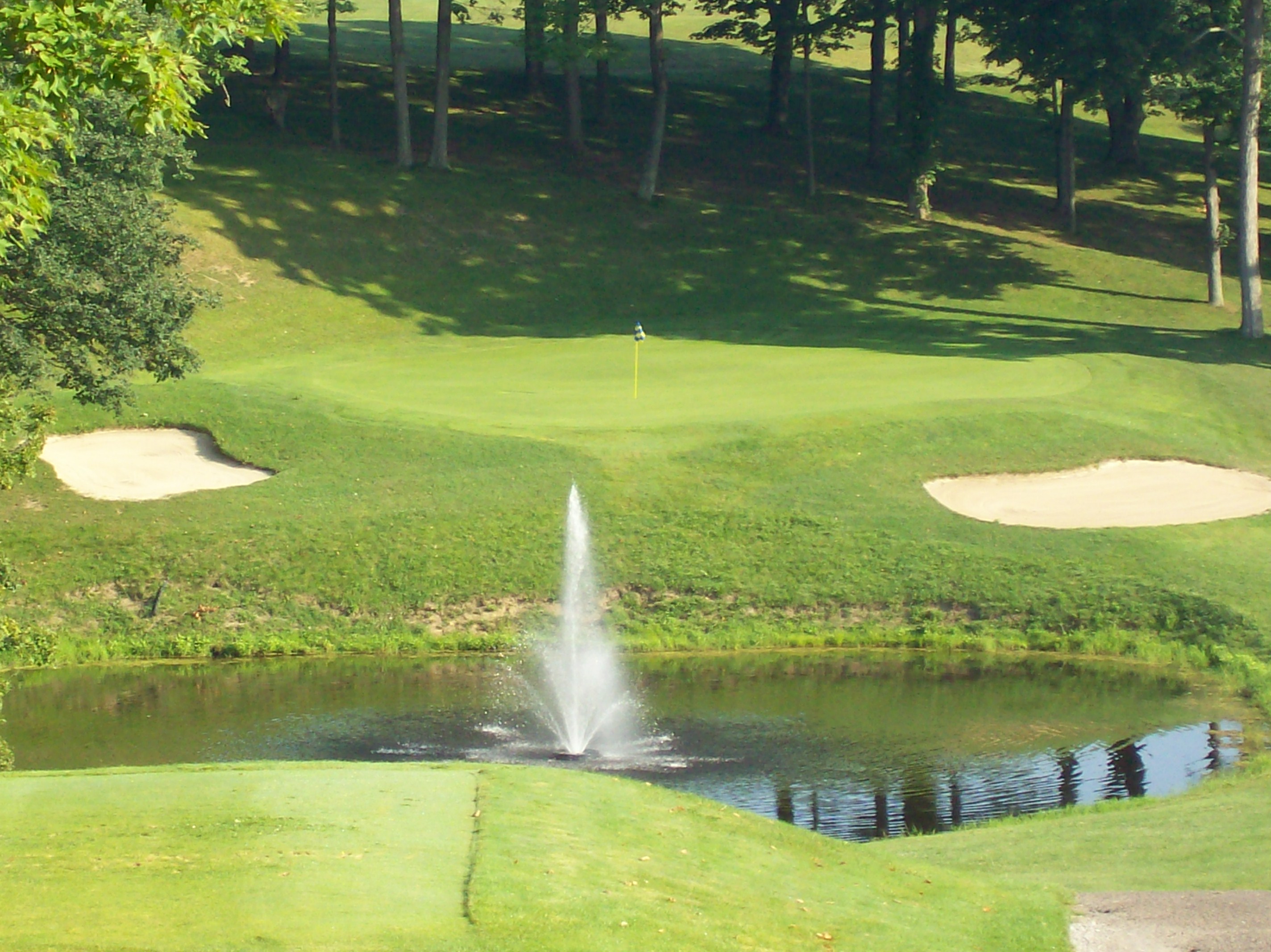 Company Name:__________________________ Sponsorship Level:_________________________ Donation:________________________________ Dinner Only $30.00/person:_________________ (Includes dinner, ceremony, and beverages)